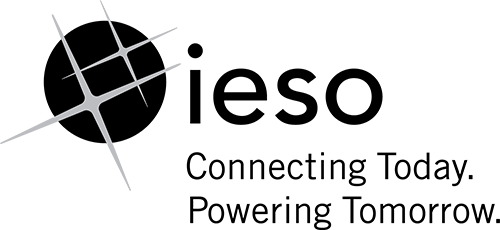 DisclaimerThe posting of documents on this Web site is done for the convenience of market participants and other interested visitors to the IESO Web site. Please be advised that, while the IESO attempts to have all posted documents conform to the original, changes can result from the original, including changes resulting from the programs used to format the documents for posting on the Web site as well as from the programs used by the viewer to download and read the documents. The IESO makes no representation or warranty, express or implied, that the documents on this Web site are exact reproductions of the original documents listed. In addition, the documents and information posted on this Web site are subject to change. The IESO may revise, withdraw or make final these materials at any time at its sole discretion without further notice. It is solely your responsibility to ensure that you are using up-to-date documents and information.This document may contain a summary of a particular market rule. Where provided, the summary has been used because of the length of the market rule itself. The reader should be aware, however, that where a market rule is applicable, the obligation that needs to be met is as stated in the “Market Rules”.  To the extent of any discrepancy or inconsistency between the provisions of a particular market rule and the summary, the provision of the market rule shall govern.Document Change HistoryRelated DocumentsTable of ContentsTable of Contents	iTable of Changes	ii1.	Purpose of this Form	12.	Structure of the Form	13.	Fees	14.	Important Information	15.	Information on the Web	26.	Completion Instructions	27.	Form	3Table of ChangesRegistration Number:         (to be supplied by the IESO)Purpose of this FormThe purpose of this form is to obtain information to enable the Independent Electricity System Operator (“IESO”) to determine if the applicant is eligible for registration as a metering service provider (MSP) under Chapter 6 of the Ontario Electricity Market Rules (the “Market Rules”). Registration as an MSP carries with it authorization to undertake the registration, provision, installation, commissioning, maintenance, repair, replacement, inspection and testing of wholesale metering installations in the IESO-administered market in accordance with the Market Rules.Structure of the FormThis Application Form for registration as a metering service provider contains the following four sections:General Information about the Applicant;Information about the Applicant’s Organization;Information Demonstrating the Applicant’s Qualifications; andDeclaration and Undertaking.Each section must be completed and, where applicable, signed by the Applicant.FeesThe registration fee is presently waived.A fee to contribute towards the cost of providing familiarization courses in the IESO procedures and standards applicable to metering service providers is payable in advance of attending these courses.  Notification of the date of the course will indicate the fee payable which must be paid before any registration for attendance at the course will be accepted.Important InformationWhere the IESO determines it necessary or appropriate, it may request that the Applicant provide further information or clarification in support of its application for registration.  Failure by the Applicant to respond to such request within the time specified in section 5.1.5 of Chapter 6 of the Market Rules will result in the Applicant being deemed to have withdrawn its application for registration.The Applicant is required to sign the Metering Service Provider Agreement and to return a signed original with this Application Form.  The IESO will not process an application for registration unless it is accompanied by a signed original of such executed Agreement.  The IESO will sign the Agreement upon registration of the Applicant as a metering service provider.Where the Applicant is a business organization, the IESO will, if the applicant is determined eligible for registration, register the business organization and not any one individual member of the organization as the metering service provider.Information on the WebThe following URLS provide access to information available on the web, which is referred to in this Application Form and the Metering Service Provider Agreement.Chapter 6 and Appendices
https://www.ieso.ca/-/media/Files/IESO/Document-Library/Market-Rules-and-Manuals-Library/market-rules/mr-chapter6.ashx
https://www.ieso.ca/-/media/Files/IESO/Document-Library/Market-Rules-and-Manuals-Library/market-rules/mr-chapter6appx.ashxTechnical Publications for Metering
http://www.ieso.ca/Pages/Participate/Market-Rules-and-Manuals-Library.aspxMeasurement 
http://strategis.ic.gc.ca/sc_mrksv/meascan/engdoc/8.htmlElectricity & Gas Inspection Act
http://laws-lois.justice.gc.ca/eng/acts/e-4/index.htmlElectricity Act, 1998
http://www.e-laws.gov.on.ca/html/statutes/english/elaws_statutes_98e15_e.htmCompletion InstructionsPlease return the printed version of this form, the Metering Service Provider Agreement, both duly completed and signed, and the documentation in support of your application.  If you are mailing all of the documentation please send it to:Independent Electricity System Operator,Attn:  Metering Installations, Meter Data ManagementStation A, ,Toronto, ON  M5W 4E5If you are sending the information by courier please address it to:Independent Electricity System Operator,Attn:  Metering Installations, Meter Data Management1600 – 120 Adelaide Street West,Toronto, ON  M5H 1T1If there are any queries regarding this Application Form, the supporting documentation or the Metering Service Provider Agreement, please contact the IESO Customer Relations number (905) 403-6900 (1-888-448-7777) or at e mail: customer.relations@ieso.ca.FormA.  General InformationB.  Information About the Applicant’s OrganizationC.  Information Demonstrating Applicant’s QualificationsIt is the responsibility of the Applicant to demonstrate to the IESO that the Applicant has all of the qualifications required by the Market Rules to be met by metering service providers.Please answer each of the following questions and attach to this application for registration copies of all documentation submitted in support of your responses.Does the Applicant have an adequate number of personnel having the qualifications described in sections 3 to 8 below to permit the Applicant to perform all of the functions and obligations of a metering service provider under Chapter 6 of the "Market Rules" and under any policies published to date by the IESO pursuant to that Chapter?
	Yes    /  No  Does the Applicant have an adequate number of personnel having the qualifications referred to in sections 3 to 8 below to enable the Applicant to meet the performance standards set forth in section 1.3.1 of Appendix 6.1 of Chapter 6 of the "Market Rules"?
	Yes    /  No  Does the Applicant have personnel who have successfully completed a metering training program relating to metering installations provided by an entity recognized by the IESO for such purpose, including but not limited to the Municipal Electrical Association, the former Ontario Hydro and the corporations referred to in sections 48(2) of the "Electricity Act, 1998"?

	Yes    /  No  Does the Applicant have personnel who have recent training in procedures pertaining to the provision, installation, commissioning, repair, maintenance, replacement, inspection and testing of metering installations, in the preparation of metering-related documentation, in the calculation of site specific loss adjustments and measurement error correction factors and in the resolution of trouble calls?
	Yes    /  No  Does the Applicant have personnel who have successfully completed electrical safety training provided by an entity recognized by the IESO for such purpose, including but not limited to the Electrical Utility Safety Authority, the former Ontario Hydro and the corporations referred to in subsection 48(2) of the "Electricity Act, 1998"?
	Yes    /  No  Does the Applicant have personnel with demonstrated experience in all of the requirements relating to metering imposed by or under federal law (such as the Electricity and Gas Inspection Act)?
	Yes    /  No  Does the Applicant have personnel with demonstrated experience in the investigation and reporting of incidences of tampering with metering installations and metering data?

	Yes    /  No  Does the Applicant have personnel with demonstrated experience in procedures for maintaining the security, validity and integrity of metering data, including the collection of static and dynamic metering data and the reading of metering data prior to and after the repair or replacement of metering installations?
	Yes    /  No  Does the Applicant have the necessary equipment, materials, systems and procedures to enable it to perform all of the functions and obligations of a metering service provider under Chapter 6 of the "Market Rules" and under any policies published to date by the IESO pursuant to that Chapter?
	Yes    /  No  Does the Applicant have the necessary equipment, materials, systems and procedures to enable it to meet the performance standards set forth in section 1.3.1 of Appendix 6.1 of Chapter 6 of the "Market Rules"?
	Yes    /  No  Does the Applicant hold all licences, permits and other authorizations required by applicable law in order to enable it to lawfully carry on of the business of a metering service provider?  Are all such licences, permits and other authorizations valid and in good standing?

	Yes    /  No  Does the Applicant hold valid ISO 9001 certification for all of the functions and obligations of a metering service provider under Chapter 6 of the "Market Rules" and under any policies published to date by the IESO pursuant to that Chapter?
	Yes    /  No  D.  Declaration and UndertakingThe undersigned, a duly authorized representative of [insert text], an Applicant for registration as a metering service provider, hereby declares and undertakes as follows:that the information contained in and submitted in support of this application for registration as a metering service provider is true, complete and accurate to the best of the undersigned’s knowledge, information and belief, after due inquiry;that, in the absence of ISO 9001 certification, the Applicant consents to the conduct by the IESO of pre-registration systems and procedures tests and audits and undertakes to provide the IESO and the IESO’s auditors with unrestricted access to its facilities, equipment, records and personnel for the purpose of such tests and audits;that the Applicant undertakes that, in the event that it may wish to dispute any decision by the IESO to deny this application for registration, it will submit the matter for resolution by the IESO’s dispute resolution panel pursuant to Section 2 of Chapter 3 of the "Market Rules" and that it will not commence a civil or other proceeding in relation to such a dispute until such time as the dispute resolution process described in Section 2 of Chapter 3 has been completed; andthat the Applicant has read and understood the Metering Service Provider Agreement.– End of Document –IssueReason for IssueDate1.0For publication02/18/20002.0For Metering Service Provider Final Registration01/11/20023.0Issue Released for Baseline 13.1June 1, 20054.0Issue Released for Baseline 31.0March 5, 20145.0Issue Released for Baseline 35.1June 1, 20166.0Issue Released for Baseline 44.1December 2, 20207.0Issue Released for Baseline 49.0March 1, 2023Document IDDocument TitleMDP_PRO_0007Market Manual 3: Part 3.1: Metering Service Provider (MSP) Registration, Revocation and De-registrationIMO_AGR_0012Metering Service Provider AgreementMDP_RUL_0002Market Rules for the Ontario Electricity MarketReference (Paragraph and Section)Description of ChangeN/AReview Complete - No Content Changes Required.1.  Name1.  Name1.  NameName of Organization to be Registered:Name of Organization to be Registered:Short Name:     	 (up to 12 characters)     	 (up to 12 characters)2.  Business Address2.  Business Address2.  Business Address2.  Business AddressAddress (if RR, give Lot, Concession No. and Township):Address (if RR, give Lot, Concession No. and Township):Address (if RR, give Lot, Concession No. and Township):Address (if RR, give Lot, Concession No. and Township):City:Province:Country:Postal/Zip Code:Phone Number:Fax Number:E-mail Address:E-mail Address:3.  Primary Contact for this Application3.  Primary Contact for this Application3.  Primary Contact for this Application3.  Primary Contact for this Application3.  Primary Contact for this Application3.  Primary Contact for this Application3.  Primary Contact for this Application3.  Primary Contact for this Application3.  Primary Contact for this Application3.  Primary Contact for this ApplicationMr.Mrs.Last Name:Last Name:Last Name:Last Name:Full First Name:Full First Name:Full First Name:Initial:Miss.Ms.Position Held:Position Held:Other:Other:Contact Address (if RR, give Lot, Concession No. and Township) if different from the address noted in Item 2 above:Contact Address (if RR, give Lot, Concession No. and Township) if different from the address noted in Item 2 above:Contact Address (if RR, give Lot, Concession No. and Township) if different from the address noted in Item 2 above:Contact Address (if RR, give Lot, Concession No. and Township) if different from the address noted in Item 2 above:Contact Address (if RR, give Lot, Concession No. and Township) if different from the address noted in Item 2 above:Contact Address (if RR, give Lot, Concession No. and Township) if different from the address noted in Item 2 above:Contact Address (if RR, give Lot, Concession No. and Township) if different from the address noted in Item 2 above:Contact Address (if RR, give Lot, Concession No. and Township) if different from the address noted in Item 2 above:Contact Address (if RR, give Lot, Concession No. and Township) if different from the address noted in Item 2 above:Contact Address (if RR, give Lot, Concession No. and Township) if different from the address noted in Item 2 above:City:City:City:Province:Province:Country:Country:Country:Postal/Zip Code:Postal/Zip Code:Phone Number:Phone Number:Phone Number:Phone Number:Cellular Number:Cellular Number:Cellular Number:Fax Number:Fax Number:Fax Number:E-mail Address:E-mail Address:E-mail Address:E-mail Address:E-mail Address:E-mail Address:E-mail Address:E-mail Address:E-mail Address:E-mail Address:Assistant’s Name:Assistant’s Name:Assistant’s Name:Assistant’s Name:Assistant’s Name:Assistant’s Name:Assistant’s Name:Assistant’s Name:Assistant’s Name:Assistant’s Name:4.  Head of Business Organization4.  Head of Business Organization4.  Head of Business Organization4.  Head of Business Organization4.  Head of Business Organization4.  Head of Business Organization4.  Head of Business Organization4.  Head of Business Organization4.  Head of Business Organization4.  Head of Business Organization(Chief Executive Officer, President or other person that has authority over and responsibility for the operations of the organization.)(Chief Executive Officer, President or other person that has authority over and responsibility for the operations of the organization.)(Chief Executive Officer, President or other person that has authority over and responsibility for the operations of the organization.)(Chief Executive Officer, President or other person that has authority over and responsibility for the operations of the organization.)(Chief Executive Officer, President or other person that has authority over and responsibility for the operations of the organization.)(Chief Executive Officer, President or other person that has authority over and responsibility for the operations of the organization.)(Chief Executive Officer, President or other person that has authority over and responsibility for the operations of the organization.)(Chief Executive Officer, President or other person that has authority over and responsibility for the operations of the organization.)(Chief Executive Officer, President or other person that has authority over and responsibility for the operations of the organization.)(Chief Executive Officer, President or other person that has authority over and responsibility for the operations of the organization.)Mr.Mrs.Last Name:Last Name:Last Name:Last Name:Full First Name:Full First Name:Full First Name:Initial:Miss.Ms.Position Held:Position Held:Other:Other:Contact Address (if RR, give Lot, Concession No. and Township) if different from the address noted in Item 2 above:Contact Address (if RR, give Lot, Concession No. and Township) if different from the address noted in Item 2 above:Contact Address (if RR, give Lot, Concession No. and Township) if different from the address noted in Item 2 above:Contact Address (if RR, give Lot, Concession No. and Township) if different from the address noted in Item 2 above:Contact Address (if RR, give Lot, Concession No. and Township) if different from the address noted in Item 2 above:Contact Address (if RR, give Lot, Concession No. and Township) if different from the address noted in Item 2 above:Contact Address (if RR, give Lot, Concession No. and Township) if different from the address noted in Item 2 above:Contact Address (if RR, give Lot, Concession No. and Township) if different from the address noted in Item 2 above:Contact Address (if RR, give Lot, Concession No. and Township) if different from the address noted in Item 2 above:Contact Address (if RR, give Lot, Concession No. and Township) if different from the address noted in Item 2 above:City:City:City:Province:Province:Country:Country:Country:Postal/Zip Code:Postal/Zip Code:Phone Number:Phone Number:Phone Number:Phone Number:Cellular Number:Cellular Number:Cellular Number:Fax Number:Fax Number:Fax Number:E-mail Address:E-mail Address:E-mail Address:E-mail Address:E-mail Address:E-mail Address:E-mail Address:E-mail Address:E-mail Address:E-mail Address:5.  Person Responsible for Invoicing and Funds Transfer5.  Person Responsible for Invoicing and Funds Transfer5.  Person Responsible for Invoicing and Funds Transfer5.  Person Responsible for Invoicing and Funds Transfer5.  Person Responsible for Invoicing and Funds Transfer5.  Person Responsible for Invoicing and Funds Transfer5.  Person Responsible for Invoicing and Funds Transfer5.  Person Responsible for Invoicing and Funds Transfer5.  Person Responsible for Invoicing and Funds Transfer5.  Person Responsible for Invoicing and Funds TransferMr.Mrs.Last Name:Last Name:Last Name:Last Name:Full First Name:Full First Name:Full First Name:Initial:Miss.Ms.Position Held:Position Held:Other:Other:Contact Address (if RR, give Lot, Concession No. and Township) if different from the address noted in Item 2 above:Contact Address (if RR, give Lot, Concession No. and Township) if different from the address noted in Item 2 above:Contact Address (if RR, give Lot, Concession No. and Township) if different from the address noted in Item 2 above:Contact Address (if RR, give Lot, Concession No. and Township) if different from the address noted in Item 2 above:Contact Address (if RR, give Lot, Concession No. and Township) if different from the address noted in Item 2 above:Contact Address (if RR, give Lot, Concession No. and Township) if different from the address noted in Item 2 above:Contact Address (if RR, give Lot, Concession No. and Township) if different from the address noted in Item 2 above:Contact Address (if RR, give Lot, Concession No. and Township) if different from the address noted in Item 2 above:Contact Address (if RR, give Lot, Concession No. and Township) if different from the address noted in Item 2 above:Contact Address (if RR, give Lot, Concession No. and Township) if different from the address noted in Item 2 above:City:City:City:Province:Province:Country:Country:Country:Postal/Zip Code:Postal/Zip Code:Phone Number:Phone Number:Phone Number:Phone Number:Cellular Number:Cellular Number:Cellular Number:Fax Number:Fax Number:Fax Number:E-mail Address:E-mail Address:E-mail Address:E-mail Address:E-mail Address:E-mail Address:E-mail Address:E-mail Address:E-mail Address:E-mail Address:Assistant’s Name:Assistant’s Name:Assistant’s Name:Assistant’s Name:Assistant’s Name:Assistant’s Name:Assistant’s Name:Assistant’s Name:Assistant’s Name:Assistant’s Name:1.  Nature and Details of Form of Applicant’s Business Organization1.  Nature and Details of Form of Applicant’s Business Organization1.  Nature and Details of Form of Applicant’s Business OrganizationForm (i.e., corporation, partnership, etc.):Form (i.e., corporation, partnership, etc.):Date of Formation:Jurisdiction of Formation:Registered office address if different from the address noted in Item 2 of Part A above:Registered office address if different from the address noted in Item 2 of Part A above:Registered office address if different from the address noted in Item 2 of Part A above:2.  Number of Qualified Meter Installers:3.  Does Your Organization Carry Out Any of the Following Activities or Functions?3.  Does Your Organization Carry Out Any of the Following Activities or Functions?3.  Does Your Organization Carry Out Any of the Following Activities or Functions?3.  Does Your Organization Carry Out Any of the Following Activities or Functions?a)Generation of electricityYes  No  b)Transmission of electricityYes  No  c)Distribution of electricityYes  No  d)Accredited meter verifier under the Electricity and Gas Inspection ActYes  No  e)Provision of metering-related services in the retail marketYes  No  4.  Does Your Organization Plan to Carry Out Any of the Following Activities or Functions?4.  Does Your Organization Plan to Carry Out Any of the Following Activities or Functions?4.  Does Your Organization Plan to Carry Out Any of the Following Activities or Functions?4.  Does Your Organization Plan to Carry Out Any of the Following Activities or Functions?a)Accredited meter verifier under the Electricity and Gas Inspection ActYes  No  b)Metering service provider for an organization other than your ownYes  No  c)Provision of metering-related services in the retail marketYes  No  d)Generation of electricityYes  No  e)Transmission of electricityYes  No  f)Distribution of electricity5.  Is or Will Your Organization be a Metered Market Participant:Yes  No  6. Comments:DATED at [City], [Province/State] this [date].DATED at [City], [Province/State] this [date].DATED at [City], [Province/State] this [date].Signature:Name:Title: